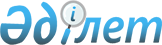 О создании Межведомственной комиссии по вопросам совершенствования системы лицензирования
					
			Утративший силу
			
			
		
					Постановление Правительства Республики Казахстан от 4 марта 2004 года N 268. Утратило силу - постановлением Правительства РК от 10 марта 2005 г. N 219 (P050219)      В целях совершенствования системы лицензирования и оптимизации видов деятельности, подлежащих лицензированию Правительство Республики Казахстан постановляет: 

      1. Образовать Межведомственную комиссию по вопросам совершенствования системы лицензирования (далее - Комиссия) в составе согласно приложению. 

      2. Утвердить прилагаемое Положение о Комиссии. 

      3. Настоящее постановление вступает в силу со дня подписания.       Премьер-Министр 

      Республики Казахстан Приложение         

к постановлению Правительства 

Республики Казахстан    

от 4 марта 2004 года N 268   

Состав 

  Межведомственной комиссии по вопросам 

    совершенствования системы лицензирования <*> 

      Сноска. Состав с изменениями - постановлением Правительства Республики Казахстан от 26 июля 2004 года N 794 . Мынбаев                  - Заместитель Премьер-Министра 

Сауат Мухаметбаевич        Республики Казахстан, председатель Айтекенов                - вице-министр экономики и бюджетного 

Кайрат Медыбаевич          планирования Республики Казахстан, 

                           заместитель председателя Мусенова                 - директор Департамента отраслевой 

Галина Акаевна             политики и программ Министерства 

                           экономики и бюджетного планирования 

                           Республики Казахстан, секретарь Баймаганбетов            - вице-министр юстиции Республики 

Серик Нуртаевич            Казахстан Лукин                    - вице-министр индустрии и торговли 

Андрей Иванович            Республики Казахстан Бодаубай                 - заведующий сектором 

Данияр Болатович           предпринимательства и товарных рынков 

                           Отдела производственной сферы и 

                           инфраструктуры Канцелярии Премьер- 

                           Министра Республики Казахстан Айсагалиева              - заместитель председателя Совета Форума 

София Серикбаевна          предпринимателей Казахстана 

                           (по согласованию) 

 

Казыбаев                 - председатель Комитета по 

Айдар Калымтаевич          поддержке малого бизнеса 

                           Министерства индустрии и 

                           торговли Республики 

                           Казахстан Утверждено        

постановлением Правительства 

Республики Казахстан    

от 4 марта 2004 года N 268  

Положение 

о Межведомственной комиссии по вопросам совершенствования 

системы лицензирования  

1. Общие положения       1. Межведомственная комиссия по вопросам совершенствования системы лицензирования (далее - Комиссия) является консультативно-совещательным органом при Правительстве Республики Казахстан. 

      2. Главная цель деятельности Комиссии состоит в выработке предложений по совершенствованию системы лицензирования и упрощению порядка их выдачи уполномоченными государственными органами Республики Казахстан. 

      3. Комиссия в своей деятельности руководствуется Конституцией  Республики Казахстан, законами Республики Казахстан, актами Президента и Правительства и иными нормативными правовыми актами Республики Казахстан.  

2. Задачи, функции и права Комиссии       4. Основными задачами Комиссии являются: 

      1) рассмотрение предложений по сокращению/введению новых лицензируемых видов (подвидов) деятельности; 

      2) разработка предложений по оптимизации и упрощению системы лицензирования; 

      3) рассмотрение предложений по внесению необходимых изменений и дополнений в действующее законодательство и нормативные акты Республики Казахстан по вопросам совершенствования системы лицензирования. 

      5. Основными функциями Комиссии являются: 

      1) осуществление анализа предложений государственных органов-лицензиаров, местных исполнительных органов, хозяйствующих субъектов и общественных объединений и выработка рекомендаций по вопросам совершенствования системы лицензирования; 

      2) подготовка предложений по совершенствованию государственной политики в области лицензирования; 

      3) осуществление иных прав, относящихся к компетенции Комиссии. 

      6. Комиссия имеет право: 

      1) вносить в Правительство Республики Казахстан предложения и рекомендации по вопросам совершенствования системы лицензирования; 

      2) приглашать на заседания Комиссии и заслушивать представителей государственных органов и организаций (по согласованию) Республики Казахстан по вопросам, входящим в компетенцию Комиссии; 

      3) запрашивать и получать от государственных органов и организаций (по согласованию) Республики Казахстан справочно-информационные и иные материалы, необходимые для реализации задач Комиссии; 

      4) иные права, необходимые для осуществления возложенных на Комиссию задач и функций.  

3. Организация работы Комиссии       7. Председатель Комиссии руководит ее деятельностью, председательствует на ее заседаниях, планирует ее работу, осуществляет общий контроль над реализацией ее решений. Во время отсутствия председателя его функции выполняет заместитель. 

      8. Рабочим органом Комиссии является Министерство экономики и бюджетного планирования Республики Казахстан. 

      9. Подготовку предложений по повестке дня заседания Комиссии, необходимых документов, материалов и оформление протокола после заседания осуществляет секретарь Комиссии. 

      10. Подготовка материалов к проведению заседания Комиссии осуществляется секретарем Комиссии, который не менее чем за 3 дня до заседания направляет членам Комиссии все необходимые документы. 

      11. Заседания Комиссии проводятся по мере необходимости и не реже одного раза в полугодие. Заседание Комиссии считается правомочным при участии не менее двух третей от общего числа членов Комиссии. 

      12. Решения Комиссии принимаются открытым голосованием и считаются принятыми, если за них подано большинство голосов от общего количества членов Комиссии, оформляются протоколом заседания Комиссии и носят рекомендательный характер. При равенстве голосов председатель имеет решающий голос. 

      Члены Комиссии имеют право на особое мнение, которое, в случае его выражения, должно быть изложено в письменном виде и приложено к письму-отчету Комиссии. 

      13. Решения Комиссии доводятся до заинтересованных государственных органов и организаций Республики Казахстан в виде выписок из протоколов заседаний Комиссии. 
					© 2012. РГП на ПХВ «Институт законодательства и правовой информации Республики Казахстан» Министерства юстиции Республики Казахстан
				